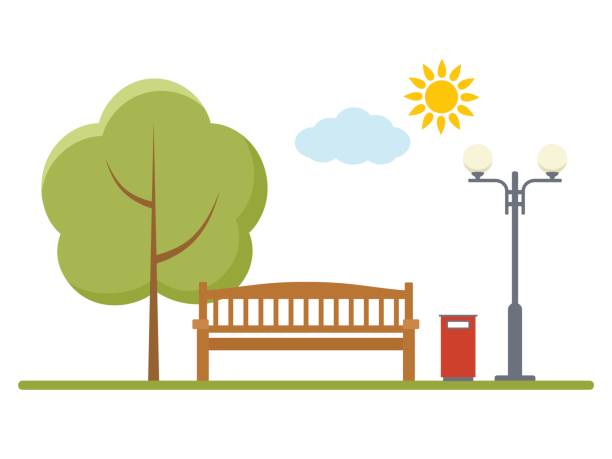 Tuscora Park Board Meeting April 17, 2019Call To Order: Mike Ernest, PresidentIn Attendance: Mike Ernest, Phil Tidrick, Tom Farbizo, Jan McInturf, Jim Parrish, Courtney Shalosky, Bill MorganExcused: Dave FrantzGuests: Mayor Day, Councilman Holland, Park Director Miller, Asst. Park Director Hostetler, Cary Gardner, Carl DraherNo approval of March, 2019 minutes (because there were no min., due to no quorum in March)Park Director's Report: Director Miller reported that season preparations are underway for Tuscora Park, as well as the other city park locations. Mayor's Report: Mayor Day reported that an application for a Clean Ohio grant for the Southside Park from the ODNR has been completed for monies totalling 1.87 million dollars. Also, the 2 boat ramp projects are under construction and should be completed sometime in May. Mayor Day also requested that the Park Board reach out to the media / others to promote the Crider Ave. walking area and reported that Cooper Standard made a donation for the expansion of the Towpath Trail near Waterworks Park. Tuscora Park Foundation update: Mike Ernest reported that the Foundation's 501(c)3 status had been formally approved and that the Foundation has a web site that they are hoping to expand and continually load with updated information.Old Business: Tennis Courts / The restoration of the building adjacent to the tennis courts is complete, with a couple of minor corrections that need to be made. Also, one of the wind screen protectors at the courts was torn in a recent storm and will need to be replaced.New Business: Construction of a Fishing Pier for the Physically Challenged at the pond in Tuscora Park is scheduled to begin May 1st at a cost of $14,687.... Gor-Con Construction is the contractor for the project.Cary Gardner & Carl Draher appeared on behalf of RTY to discuss budgetary numbers from the 2018 season at Tuscora Park, including both concessions and rides.After discussion, it was decided that approval of 2019 prices for rides and concessions would be voted on at the May meeting.Motion For Adjournment:1st / Tom Farbizo2nd / Jan McInturfVote: UnanimousTime of Adjournment: 12:55pmNext Meeting: May 15, 2019Submitted by Bill Morgan